КЛИМЧУК Андрій 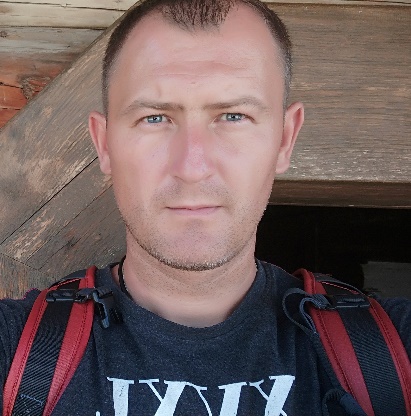 KLYMCHUK Andrii CVМобільний телефон+380 97 418 76 98 (Viber/WhatsApp)E-mailklymchuk_am@ukr.netВік39 років (19.06.1980)Адреса проживання18016, м. Черкаси, вул. Козацька 5, в.155Сімейний станне одружений (розлучений)НаціональністьукраїнецьВолодіння мовамиУкраїнська (вільно)
Російська (вільно) 
Англійська (рівень A1/A2)Освіта1997-2002 Черкаський державний технологічний університет     Факультет: Інформаційних технологій та системСпеціальність: програміст2002-2003 Черкаський державний технологічний університет     Факультет: Перепідготовки фахівцівСпеціальність: фінансиДосвід роботи2002-2004державна (податкова) службаспеціаліст:адміністрування комп’ютерної мережі (Cisco, Windows, Linux/FreeBSD);адміністрування комп’ютерної мережі (Cisco, Windows, Linux/FreeBSD);модернізація та розробка програмного забезпечення (SQL);модернізація та розробка програмного забезпечення (SQL);адміністрування баз даних (Oracle, FoxPro).адміністрування баз даних (Oracle, FoxPro).2004-2006державна (податкова) службастарший спеціаліст:захист даних та захист комп'ютерної мереж;захист даних та захист комп'ютерної мереж;аналіз баз даних.аналіз баз даних.2006-т.ч.державна (податкова) службазаступник керівника підрозділуаналіз фінансово-господарської діяльності підприємств та сплати податків;аналіз фінансово-господарської діяльності підприємств та сплати податків;розробка, тестування та впровадження програмного забезпечення для автоматизованої обробки інформації та звітності;розробка, тестування та впровадження програмного забезпечення для автоматизованої обробки інформації та звітності;управлінський облік, підготовка та аналіз звітів;управлінський облік, підготовка та аналіз звітів;cтворення збалансованої системи показників оцінки ефективності та стратегічної карти розвитку підрозділу.cтворення збалансованої системи показників оцінки ефективності та стратегічної карти розвитку підрозділу.Ключові навичкипоглиблене знання Microsoft Office, операційних систем Windows (95-2000, XP, 8, 10), навички програмування (Delphi, VBA, С++, SQL, HTML);відповідальність, пунктуальність, досягнення поставленої мети;водійські права категорії В;читаю книги (художня література, психологія та фінанси);активно займаюсь спортом.phone+380 97 418 76 98 (Viber/WhatsApp)E-mailklymchuk_am@ukr.netAge39 yeas (19.06.1980)Address155ap., 5, Kozatskay str., Cherkassy, Ukrainezip: 18016Marital statussingleNationalityUkrainianLanguage skillsUkrainian (free)Russian (free)English (with dictionary – A1/A2)Education1997-2002 Ukraine, Cherkassy State Technological UniversityInformation technologies and systems departmentSpecialty: higher education, Programmer2002-2003 Ukraine, Cherkassy State Technological UniversityRetraining departmentSpecialty: higher education, FinanceWork Experience2002-2004Government organizationspecialist:administration of computer network (Cisco, Windows, Linux/FreeBSD);administration of computer network (Cisco, Windows, Linux/FreeBSD);software development (SQL);software development (SQL);administration of database (Oracle, FoxPro).administration of database (Oracle, FoxPro).2004-2006Government organizationsenior specialist:data protection and security of computer network.data protection and security of computer network.database analysis.database analysis.2006-for nowGovernment organizationDeputy Head of Department:analysis of the financial and economic activity of the enterprises and tax pay;analysis of the financial and economic activity of the enterprises and tax pay;developing, testing and introducing software for automated information processing, and reporting;developing, testing and introducing software for automated information processing, and reporting;management accounting, preparing and analyzing reports;management accounting, preparing and analyzing reports;creation of a balanced system of performance assessment indicators and a strategic development map of the department.creation of a balanced system of performance assessment indicators and a strategic development map of the department.Professional qualitiesProfessional qualitiesprofessional user of Microsoft Office, Windows, programming skills (Delphi, VBA, С++, SQL, HTML);professional user of Microsoft Office, Windows, programming skills (Delphi, VBA, С++, SQL, HTML);Purposefulness, responsibility, honesty and decency, high working capacity, perseverance, communicability, self-organized;Purposefulness, responsibility, honesty and decency, high working capacity, perseverance, communicability, self-organized;Hobbies: sport, read book, online shopping, training.Hobbies: sport, read book, online shopping, training.Personal informationPersonal informationNAMEKlymchuk Andrii 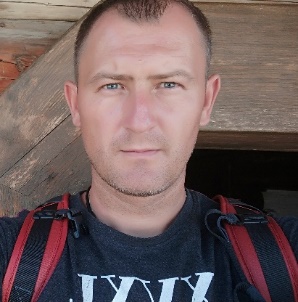 NationalityUkrainianDate of birth19 Jun 1980Phone number+380 97 418 76 98 (Viber/WhatsApp)EducationEducation1997-2002  Ukraine, Cherkasy State Technological University,Information technologies and systems department, higher education, programmer2002-2003  Ukraine, Cherkasy State Technological University,Retraining department, higher education, financeWork experienceWork experience2013 -  till nowDeputy Head of Department in a Government organization,Cherkasy, Ukraine Management accounting, preparing and analyzing reports.Optimization work processes.Creation a balanced system of performance assessment indicators and a strategic development map of the department.Setting the task of developing software for accounting and analytics for a programmer.2006 – May 2013Financial analyst in a Government organization,Cherkasy, Ukraine Analysis of the financial and economic activity of the enterprises and tax pay. Preparing and analyzing reports.Developing, testing and introducing software for automated information processing, and reporting.2004 - 2006Protection information management in a Government organization,Cherkasy, UkraineData protection and security of computer network.Databasee analysis .2002-2004Programmer and system administrator in a Government organization,Cherkasy, Ukraine.Software development, system and database administration.Personal qualities:Purposefulness, responsibility, honesty and decency, high working capacity, perseverance, communicability, self-organized.Personal qualities:Purposefulness, responsibility, honesty and decency, high working capacity, perseverance, communicability, self-organized.Special skills:Language skills: Ukrainian – native, Russian – fluent, English - with dictionary (A1/A2). Computer literacy: professional experience in different operating systems Windows and Microsoft Office.Programming skills: Delphi, VBA, C\С++, SQL(Oracle, FoxPro), HTML.Driving license: “В”.Hobbies: sport, read book, online training.Special skills:Language skills: Ukrainian – native, Russian – fluent, English - with dictionary (A1/A2). Computer literacy: professional experience in different operating systems Windows and Microsoft Office.Programming skills: Delphi, VBA, C\С++, SQL(Oracle, FoxPro), HTML.Driving license: “В”.Hobbies: sport, read book, online training.